Remote Learning                Year: 5               Week beginning: 21.06.21  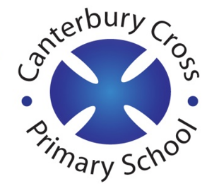 Email address to return completed work to: 5H: remotelearning5H@cantcros.bham.sch.uk 5Q: remotelearning5Q@cantcros.bham.sch.uk Day 1:Subject:Day 1:Literacy To explore a texthttps://classroom.thenational.academy/lessons/to-explore-a-text-60vp6eDay 1:MathsMultiplying decimals using mental strategieshttps://classroom.thenational.academy/lessons/multiplying-decimals-using-mental-strategies-6dh3jrDay 1:ScienceWhat are organs and why do we need them?https://classroom.thenational.academy/lessons/what-are-organs-and-why-do-we-need-them-c8wk0c Day 1:PE link5-minute move!https://www.youtube.com/watch?v=rN0h6EZd6TM&list=PLyCLoPd4VxBvPHOpzoEk5onAEbq40g2-k&index=10 Day 2:Subject:Day 2:Literacy To investigate suffixes-ible,-ablehttps://classroom.thenational.academy/lessons/to-investigate-suffixes-able-and-ible-69h6atDay 2:MathsProblems solving with decimals in contexthttps://classroom.thenational.academy/lessons/problem-solving-with-decimals-in-context-60u3gdDay 2:ArtDevelop and apply learning in your own design piecehttps://classroom.thenational.academy/lessons/develop-and-apply-learning-in-your-own-design-piece-cru36d Day 2:PE linkQuick work-out!https://www.youtube.com/watch?v=EDC-plCTBbc&list=PLyCLoPd4VxBvPHOpzoEk5onAEbq40g2-k&index=11 Day 3:Subject:Day 3:Literacy To explore relative pronounshttps://classroom.thenational.academy/lessons/to-explore-relative-pronouns-74v62cDay 3:MathsRepresenting 2-digit by 2-digit multiplicationhttps://classroom.thenational.academy/lessons/representing-2-digit-by-2-digit-multiplication-c8wk4eDay 3:RETo plan and write an essay about Buddhism (Part 1) htts://classroom.thenational.academy/lessons/to-plan-and-write-an-essay-about-buddhism-part-1-74rk6t Day 3:PE linkActivate!https://www.youtube.com/watch?v=TUp2_VAHIrI&list=PLyCLoPd4VxBvPHOpzoEk5onAEbq40g2-k&index=12 Day 4:Subject:Day 4:Literacy To generate vocabulary to describe a settinghttps://classroom.thenational.academy/lessons/to-generate-vocabulary-to-describe-a-setting-cmvk2tDay 4:MathsMultiplying a 3 digit number by a 2 digit number https://classroom.thenational.academy/lessons/multiplying-a-3-digit-number-by-a-2-digit-number-cmwpaeDay 4:HistoryExplore sources of evidence! Download and read through the PowerPoint. After reading about the suggestions for sources of historical evidence, sort them in the table in ‘Resources’ according to whether you think they are primary or secondary sources.  https://www.twinkl.co.uk/go/sign-in       Add the code YQ5608 to access the learning.Day 4:PE linkCan you keep up?https://www.youtube.com/watch?v=14ou-fplEi4&list=PLyCLoPd4VxBvPHOpzoEk5onAEbq40g2-k&index=13 Day 5:Subject:Day 5:Literacy To develop a rich understanding of words associated with chaos and confusionhttps://classroom.thenational.academy/lessons/to-develop-a-rich-understanding-of-words-associated-with-chaos-and-confusion-cdgkceDay 5:MathsProblem solving with multiplicationhttps://classroom.thenational.academy/lessons/problem-solving-with-multiplication-6mwpatDay 5:PSHETurn things aroundhttps://classroom.thenational.academy/lessons/turn-things-around-60u3ar Day 5:PE linkKeep up with Batman!https://www.youtube.com/watch?v=HVdBlK3jVqw&list=PLyCLoPd4VxBvPHOpzoEk5onAEbq40g2-k&index=14 